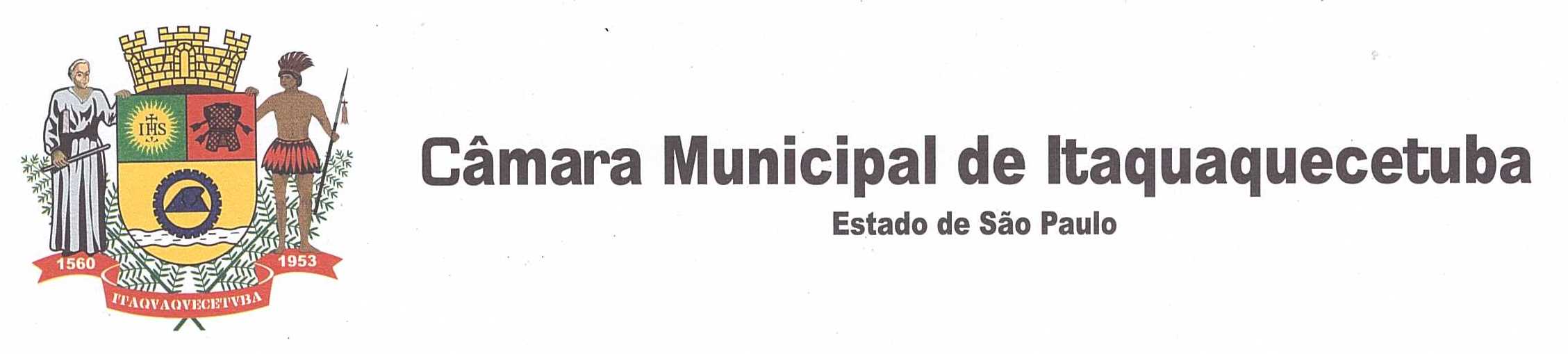 INDICAÇÃO Nº____________463___________/2020.INDICO À MESA, observadas as formalidades regimentais, seja oficiado ao Senhor Prefeito Municipal, Dr. Mamoru Nakashima, solicitando que se digne Sua Excelência determinar ao setor competente da municipalidade as providências que se fizerem necessárias, no sentido de que sejam realizados urgentes serviços de tapa buracos e de recomposição asfáltica em toda a extensão da Rua Rubi, no Bairro Jardim Nícea, neste Município.JUSTIFICATIVA:                              A presente solicitação se faz extremamente urgente e necessária, uma vez que a referida vias se encontra em estado degradante, com muitos buracos ocasionados pela ação do tempo. Desta maneira o bom e correto tráfego de veículos fica prejudicado, colocando em risco motoristas e pedestres.Sabemos que é de direito da população poder contar com a correta infraestrutura municipal, ou seja, que atenda às suas necessidades, como por exemplo, vias sem buracos, ou então consertadas permanentemente.          Plenário Vereador Maurício Alves Braz, em 11 de maio de 2020._________________ELIO DE ARAUJO(Elinho)Vereador